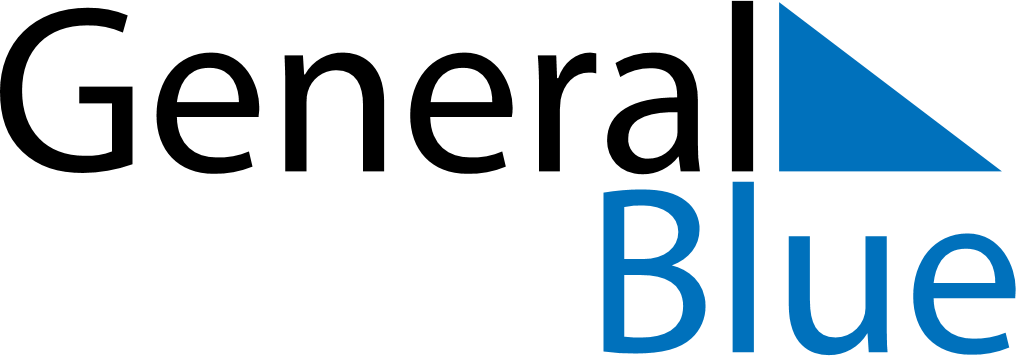 March 2024March 2024March 2024March 2024March 2024March 2024March 2024Eura, Satakunta, FinlandEura, Satakunta, FinlandEura, Satakunta, FinlandEura, Satakunta, FinlandEura, Satakunta, FinlandEura, Satakunta, FinlandEura, Satakunta, FinlandSundayMondayMondayTuesdayWednesdayThursdayFridaySaturday12Sunrise: 7:31 AMSunset: 5:55 PMDaylight: 10 hours and 24 minutes.Sunrise: 7:28 AMSunset: 5:58 PMDaylight: 10 hours and 29 minutes.34456789Sunrise: 7:25 AMSunset: 6:01 PMDaylight: 10 hours and 35 minutes.Sunrise: 7:22 AMSunset: 6:03 PMDaylight: 10 hours and 41 minutes.Sunrise: 7:22 AMSunset: 6:03 PMDaylight: 10 hours and 41 minutes.Sunrise: 7:19 AMSunset: 6:06 PMDaylight: 10 hours and 46 minutes.Sunrise: 7:16 AMSunset: 6:09 PMDaylight: 10 hours and 52 minutes.Sunrise: 7:13 AMSunset: 6:11 PMDaylight: 10 hours and 58 minutes.Sunrise: 7:10 AMSunset: 6:14 PMDaylight: 11 hours and 4 minutes.Sunrise: 7:07 AMSunset: 6:16 PMDaylight: 11 hours and 9 minutes.1011111213141516Sunrise: 7:03 AMSunset: 6:19 PMDaylight: 11 hours and 15 minutes.Sunrise: 7:00 AMSunset: 6:22 PMDaylight: 11 hours and 21 minutes.Sunrise: 7:00 AMSunset: 6:22 PMDaylight: 11 hours and 21 minutes.Sunrise: 6:57 AMSunset: 6:24 PMDaylight: 11 hours and 27 minutes.Sunrise: 6:54 AMSunset: 6:27 PMDaylight: 11 hours and 32 minutes.Sunrise: 6:51 AMSunset: 6:29 PMDaylight: 11 hours and 38 minutes.Sunrise: 6:48 AMSunset: 6:32 PMDaylight: 11 hours and 44 minutes.Sunrise: 6:45 AMSunset: 6:35 PMDaylight: 11 hours and 50 minutes.1718181920212223Sunrise: 6:41 AMSunset: 6:37 PMDaylight: 11 hours and 55 minutes.Sunrise: 6:38 AMSunset: 6:40 PMDaylight: 12 hours and 1 minute.Sunrise: 6:38 AMSunset: 6:40 PMDaylight: 12 hours and 1 minute.Sunrise: 6:35 AMSunset: 6:42 PMDaylight: 12 hours and 7 minutes.Sunrise: 6:32 AMSunset: 6:45 PMDaylight: 12 hours and 13 minutes.Sunrise: 6:29 AMSunset: 6:48 PMDaylight: 12 hours and 18 minutes.Sunrise: 6:26 AMSunset: 6:50 PMDaylight: 12 hours and 24 minutes.Sunrise: 6:22 AMSunset: 6:53 PMDaylight: 12 hours and 30 minutes.2425252627282930Sunrise: 6:19 AMSunset: 6:55 PMDaylight: 12 hours and 36 minutes.Sunrise: 6:16 AMSunset: 6:58 PMDaylight: 12 hours and 41 minutes.Sunrise: 6:16 AMSunset: 6:58 PMDaylight: 12 hours and 41 minutes.Sunrise: 6:13 AMSunset: 7:00 PMDaylight: 12 hours and 47 minutes.Sunrise: 6:10 AMSunset: 7:03 PMDaylight: 12 hours and 53 minutes.Sunrise: 6:07 AMSunset: 7:05 PMDaylight: 12 hours and 58 minutes.Sunrise: 6:03 AMSunset: 7:08 PMDaylight: 13 hours and 4 minutes.Sunrise: 6:00 AMSunset: 7:11 PMDaylight: 13 hours and 10 minutes.31Sunrise: 6:57 AMSunset: 8:13 PMDaylight: 13 hours and 16 minutes.